МУНИЦИПАЛЬНОЕ ОБРАЗОВАНИЕ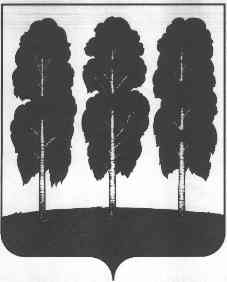 БЕРЕЗОВСКИЙ РАЙОНХанты-Мансийский автономный округ – ЮграАДМИНИСТРАЦИЯ БЕРЕЗОВСКОГО РАЙОНАКОМИТЕТ ПО ФИНАНСАМ__________________________________________________________________628140, ул. Астраханцева, 54, пгт. Березово,				      		      тел/факс 8(34674)-2-19-68Ханты-Мансийский автономный округ – Югра					                                  2-17-52Тюменская область									                  2-24-44								                               E-mail: komfin@berezovo.ruот   24.11.2020 года	                      			                                  № 119ПриказОб утверждении перечня налоговых расходов Березовского района и городского поселения Березово на 1 января 2021 года(в ред. от 05.08.2021 № 44)В соответствии с пунктом 1 статьи 174.3 Бюджетного кодекса Российской Федерации, пунктом 5 постановления администрации Березовского района от 20.08.2020 года № 759 «О Порядке формирования перечня налоговых расходов Березовского района и городского поселения Березово», приказываю:Утвердить прилагаемый перечень налоговых расходов Березовского района согласно приложению 1 к настоящему приказу.Утвердить прилагаемый перечень налоговых расходов городского поселения  Березово согласно приложению 2 к настоящему приказу.3. Разместить перечень налоговых расходов Березовского района и городского поселения Березово на официальных веб-сайтах органов местного самоуправления Березовского района и городского поселения Березово.Заместитель главы района,председатель Комитета         		        				        С.В. УшароваПРИЛОЖЕНИЕ 1к приказу Комитета по финансам  от 24 ноября 2020 года № 119(в ред. от 05.08.2021 № 44)П Е Р Е Ч Е Н Ьналоговых расходов  Березовского района на 1 января 2021 годаПРИЛОЖЕНИЕ 2к приказу Комитета по финансам  от 24 ноября 2020 года № 119(в ред. от 05.08.2021 №44)П Е Р Е Ч Е Н Ьналоговых расходов  городского поселения Березово на 1 января 2021 года№ п/пНаименование налогаРеквизиты нормативного правового акта, устанавливающего налоговые расходы (налоговые льготы, освобождения и иные преференции) (с указанием статьи, части, пункта, подпункта, абзаца)Категории плательщиков налогов, для которых предусмотрены налоговые расходы (налоговые льготы, освобождения и иные преференции)Наименование муниципальной программы района  и поселения, наименования нормативных правовых актов, определяющих цели социально-экономической политики района, не относящихся к муниципальным программам района  и поселения, в целях реализации которых предоставляются налоговые расходы (налоговые льготы, освобождения и иные преференции)Наименование структурного элемента муниципальной программы района  и поселения, в целях реализации которого предоставляются налоговые расходы (налоговые льготы, освобождения и иные преференции)Цели предоставления налоговых расходов (налоговые льготы, освобождения и иные преференции)Показатели (индикаторы) достижения целей муниципальной программы района  и поселения  и (или) целей социально-экономической политики района  и поселения, не относящихся к муниципальным программам района и поселения, в связи с предоставлением налоговых расходов (налоговые льготы, освобождения и иные преференции) для плательщиков налоговКуратор налогового расхода123456789Земельный налогРешение Думы Березовского района от 01.06.2012 № 195 «О земельном налоге на межселенной территории Березовского района» 1.1.Подпункт 3.1. «а-в» пункта 3Бюджетные учреждения, финансируемые за счет средств бюджета Березовского района, органы местного самоуправления;Автономные учреждения, субсидируемые из бюджета Березовского района;Казенные учреждения, финансируемые за счет средств бюджета Березовского районаМуниципальная программа «Создание условий для эффективного управления муниципальными финансами в Березовском районе» и признании утратившими силу некоторых муниципальных правовых актов администрации Березовского района-Исключение встречных финансовых потоков, оптимизация бюджетных расходовПовышение качества управления муниципальными финансами Березовского районаКомитет по финансам1.2.Подпункт 3.1. «г» пункта 3 Организации в отношении земельных участков, в границах которых реализуются инвестиционные проекты в соответствии с соглашением о защите и поощрении капиталовложенийМуниципальная программа «Развитие экономического потенциала Березовского района» и признании утратившими силу некоторых муниципальных правовых актов администрации Березовского районаПодпрограмма 4 «Формирование благоприятной инвестиционной среды»Создание благоприятных условий для привлечения инвестицийОбъем инвестиций в основной капитал (за исключением бюджетных средств) в расчете на 1 жителя Березовского районаКомитет по экономической политике1.3.подпункт 3.1. «д» пункта 3Субъекты малого и среднего предпринимательства, в отношении земельных участков, в границах которых реализуются инвестиционные проекты, в соответствии с приоритетными направлениями развития Березовского районаМуниципальная программа «Развитие экономического потенциала Березовского района» и признании утратившими силу некоторых муниципальных правовых актов администрации Березовского районаПодпрограмма 4 «Формирование благоприятной инвестиционной среды»Создание благоприятных условий для привлечения инвестицийЧисленность занятых в сфере малого и среднего предпринимательства, включая индивидуальных предпринимателей и самозанятых гражданКомитет по экономической политике1.4.подпункт 3.1. «е» пункта 3Социально ориентированные некоммерческие организацииМуниципальная программа «Культурное пространство Березовского района» и признании утратившими силу некоторых муниципальных правовых актов администрации Березовского районаМуниципальная программа «Социальная поддержка жителей Березовского района» и признании утратившими силу некоторых муниципальных правовых актов администрации Березовского районаОсновное мероприятие «Поддержка добровольческих (волонтерских) и некоммерческих организаций»Подпрограмма 4  «Поддержка социально ориентированных немуниципальных некоммерческих организаций в Березовском районе»Социальная поддержка некоммерческих организацийУвеличение доли негосударственных, в том числе некоммерческих, организаций, предоставляющих услуги в сфере культуры, в общем числе организаций, предоставляющих услуги в сфере культурыУвеличение количества социально значимых проектов, реализуемых ежегодно социально-ориентированными некоммерческими организациями Березовского района, за счет получаемых субсидий (грантов) из средств муниципального бюджета на уровнеКомитет культурыКомитет спорта и молодежной политики2Налог на имущество физических лицРешение Думы Березовского района от 05.11.2014 № 526 «О налоге на имущество физических лиц на межселенной территории Березовского района»подпункт 2 пункта 3Индивидуальные предприниматели - владельцы  объектов недвижимого имущества, включенного в перечень, определяемый в соответствии с пунктом 7 статьи 378.2 Налогового кодекса Российской Федерации, а также, кадастровая стоимость каждого из которых превышает 300 млн. рублейМуниципальная программа «Развитие экономического потенциала Березовского района» и признании утратившими силу некоторых муниципальных правовых актов администрации Березовского районаПодпрограмма 3 «Развитие малого и среднего предпринимательства, стимулирование инновационной деятельности»Развитие малого и среднего предпринимательства.Численность занятых в сфере малого и среднего предпринимательства, включая индивидуальных предпринимателей и самозанятых гражданКомитет по экономической политике№ п/пНаименование налогаРеквизиты нормативного правового акта, устанавливающего налоговые расходы (налоговые льготы, освобождения и иные преференции) (с указанием статьи, части, пункта, подпункта, абзаца)Категории плательщиков налогов, для которых предусмотрены налоговые расходы (налоговые льготы, освобождения и иные преференции)Наименование муниципальной программы района  и поселения, наименования нормативных правовых актов, определяющих цели социально-экономической политики района, не относящихся к муниципальным программам района  и поселения, в целях реализации которых предоставляются налоговые расходы (налоговые льготы, освобождения и иные преференции)Наименование структурного элемента муниципальной программы района  и поселения, в целях реализации которого предоставляются налоговые расходы (налоговые льготы, освобождения и иные преференции)Цели предоставления налоговых расходов (налоговые льготы, освобождения и иные преференции)Показатели (индикаторы) достижения целей муниципальной программы района  и поселения  и (или) целей социально-экономической политики района  и поселения, не относящихся к муниципальным программам района и поселения, в связи с предоставлением налоговых расходов (налоговые льготы, освобождения и иные преференции) для плательщиков налоговКуратор налогового расхода1234567891.Земельный налогРешение Совета депутатов ГП Березово от 28.03.2018 № 118 «О земельном налоге на территории городского поселения Березово» 1.1.подпункт 3.1.«а» пункта 3Ветераны и инвалиды ВОВ, труженики тылаСтратегия социально-экономического развития Березовского района до 2020 года и на период до 2030 годаПовышение уровня доходов и качества жизни населения ГП БерезовоУвеличение количества граждан, охваченных мероприятиями, направленными на повышение качества жизни населения городского поселения БерезовоКомитет по экономической политикиподпункт 3.1.«а» пункта 3Ветераны и инвалиды ВОВ, труженики тылаМуниципальная программа  «Социальная поддержка жителей Березовского района» и признании утратившими силу некоторых муниципальных правовых актов администрации Березовского района"Повышение уровня доходов и качества жизни населения ГП БерезовоУвеличение количества граждан, охваченных мероприятиями, направленными на повышение качества жизни населения городского поселения БерезовоКомитет спорта и молодежной политики1.2.подпункт 3.1.«б» пункта 3Организации в отношении земельных участков, в границах которых реализуются инвестиционные проекты в соответствии с соглашением о защите и поощрении капиталовложенийМуниципальная программа «Развитие экономического потенциала Березовского района» и признании утратившими силу некоторых муниципальных правовых актов администрации Березовского районаПодпрограмма 4 «Формирование благоприятной инвестиционной среды»Создание благоприятных условий для привлечения инвестицийОбъем инвестиций в основной капитал (за исключением бюджетных средств) в расчете на 1 жителя Березовского района Комитет по экономической политике1.3.подпункт 3.1.«в» пункта 3Субъекты малого и среднего предпринимательства, в отношении земельных участков, в границах которых реализуются инвестиционные проекты, в соответствии с приоритетными направлениями развития Березовского районаМуниципальная программа «Развитие экономического потенциала Березовского района» и признании утратившими силу некоторых муниципальных правовых актов администрации Березовского районаПодпрограмма 4 «Формирование благоприятной инвестиционной среды»Создание благоприятных условий для привлечения инвестицийЧисленность занятых в сфере малого и среднего предпринимательства, включая индивидуальных предпринимателей и самозанятых гражданКомитет по экономической политике1.4.подпункт 3.1.«г» пункта 3Социально ориентированные некоммерческие организации Муниципальная программа «Культурное пространство Березовского района» и признании утратившими силу некоторых муниципальных правовых актов администрации Березовского районаМуниципальная программа «Социальная поддержка жителей Березовского района» и признании утратившими силу некоторых муниципальных правовых актов администрации Березовского районаОсновное мероприятие «Поддержка добровольческих (волонтерских) и некоммерческих организаций»Подпрограмма 4  «Поддержка социально ориентированных немуниципальных некоммерческих организаций в Березовском районе»Социальная поддержка некоммерческих организацийУвеличение доли негосударственных, в том числе некоммерческих, организаций, предоставляющих услуги в сфере культуры, в общем числе организаций, предоставляющих услуги в сфере культурыУвеличение количества социально значимых проектов, реализуемых ежегодно социально-ориентированными некоммерческими организациями Березовского района, за счет получаемых субсидий (грантов) из средств муниципального бюджета на уровнеКомитет культурыКомитет спорта и молодежной политики2Налог на имущество физических лицРешение Совета депутатов ГП Березово от 28.11.2014 № 75 «О налоге на имущество физических лиц на территории ГП Березово»подпукт 2 пункта 3Индивидуальные предприниматели - владельцы  объектов недвижимого имущества, включенного в перечень, определяемый в соответствии с пунктом 7 статьи 378.2 Налогового кодекса Российской Федерации, а также, кадастровая стоимость каждого из которых превышает 300 млн. рублейМуниципальная программа «Развитие экономического потенциала Березовского района» и признании утратившими силу некоторых муниципальных правовых актов администрации Березовского районаПодпрограмма 3 «Развитие малого и среднего предпринимательства, стимулирование инновационной деятельности»Создание условий для  развития малого и среднего предпринимательства городского поселения Березово.Численность занятых в сфере малого и среднего предпринимательства, включая индивидуальных предпринимателей и самозанятых гражданКомитет по экономической политике